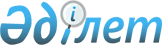 О внесении изменений в Постановление акимата Актогайского района № 103 от 24 мая 2018 года "Об утверждении некоторых Положений о государственных учреждениях Актогайского района в новой редакции"Постановление акимата Актогайского района Павлодарской области от 12 мая 2022 года № 104
      В соответствии с пунктом 2 статьи 31 Закона Республики Казахстан "О местном государственном управлении и самоуправлении в Республике Казахстан", подпунктом 8) статьи 18, статьей 124 Закона Республики Казахстан "О государственном имуществе", постановлением Правительства Республики Казахстан от 1 сентября 2021 года № 590 "О некоторых вопросах организации деятельности государственных органов и их структурных подразделений", акимат Актогайского района ПОСТАНОВЛЯЕТ:
      1. Внести в постановление акимата Актогайского района от 24 мая 2018 года № 103 "Об утверждении некоторых Положений о государственных учреждениях Актогайского района в новой редакции" следующие изменения:
      Утвердить Положение о государственном учреждении "Отдел финансов Актогайского района" в новой редакции согласно приложению к данному постановлению.
      2. Государственному учреждению "Отдел финансов Актогайского района" в установленном законодательством порядке обеспечить:
      направление настоящего постановления в Республиканское государственное предприятие на праве хозяйственного ведения "Институт законодательства и правовой информации Республики Казахстан" для официального опубликования и включения в Эталонный контрольный банк нормативных правовых актов Республики Казахстан.
      3. Государственному учреждению "Отдел финансов Актогайского района" обеспечить государственную регистрацию Положения в регистрирующем органе.
      4. Контроль за исполнением настоящего постановления возложить на курирующего заместителя акима района.
      5. Настоящее постановление вводится в действие со дня его первого официального опубликования. Положение о государственном учреждении "Отдел финансов Актогайского района
      1. Общие положения
      1. Государственное учреждение "Отдел финансов Актогайского района" (далее - Отдел) является государственным органом Республики Казахстан, осуществляющим руководство в сфере местного государственного управления на территории Актогайского района.
      2. Отдел ведомств не имеет.
      3. Отдел осуществляет свою деятельность в соответствии с Конституцией и законами Республики Казахстан, актами Президента и Правительства Республики Казахстан, иными нормативными правовыми актами, а также настоящим Положением.
      4. Отдел является юридическим лицом в организационно-правовой форме государственного учреждения, имеет печать с изображением Государственного Герба Республики Казахстан и штамп со своим наименованием на государственном языке, бланки установленного образца, счета в органах казначейства в соответствии с законодательством Республики Казахстан.
      5. Отдел вступает в гражданско-правовые отношения от собственного имени.
      6. Отдел имеет право выступать стороной гражданско-правовых отношений от имени государства, если оно уполномочено на это в соответствии с законодательством Республики Казахстан.
      7. Отдел по вопросам своей компетенции в установленном законодательством порядке принимает решения, оформляемые приказами руководителя Отдела и другими актами, предусмотренными законодательсвом Республики Казахстан.
      8. Структура и лимит штатной численности Отдела финансов утверждаются в соответствии с законодательством Республики Казахстан.
      9. Местонахождение юридического лица: Республика Казахстан, Павлодарская область, 140200, Актогайский район, село Актогай, улица Абая, 75.
      10. Настоящее положение является учредительным документом Отдела.
      11. Финансирование деятельности Отдела осуществляется из местного бюджета.
      12. Отделу запрещается вступать в договорные отношения с субъектами предпринимательства на предмет выполнения обязанностей, являющихся полномочиями Отдела.
      Если Отделу законодательными актами предоставлено право осуществлять приносящую доходы деятельность, то полученные доходы направляются в государственный бюджет, если иное не установлено законодательством Республики Казахстан.
      2. Задачи и полномочия государственного органа
      13. Задачи:
      реализация государственной социально-экономической и финансовой политики путем координации деятельности исполнительных органов акимата Актогайского района;
      исполнение районного бюджета, ведение бюджетного учета и отчетности по исполнению районного бюджета;
      ведение мониторинга по государственным закупкам;
      учет и повышение эффективности использования коммунальной собственности;
      развитие и укрепление материально-технической базы.
      14. Полномочия:
      1) права:
      вносить на рассмотрение акимата, акима района и в вышестоящие организации предложения по основным направлениям развития, оперативному решению проблем в сфере обеспечения исполнения бюджета и эффективному управлению коммунальной собственностью Актогайского района;
      в установленном законодательством порядке, запрашивать и получать необходимую информацию, документы и иные материалы от государственных органов, органов местного самоуправления и иных организаций;
      2) обязанности:
      проводить совещания по вопросам, входящим в компетенцию Отдела;
      осуществлять контроль за эффективностью использования средств районного бюджета;
      15. Функции:
      осуществляет исполнение бюджета по поступлениям района;
      осуществляет координацию деятельности исполнительных органов района по разработке и реализации стратегических планов района;
      ведет бюджетный учет и отчетность по исполнению бюджета района;
      координирует деятельность администраторов бюджетных программ по исполнению бюджета;
      обеспечивает исполнение районного бюджета, подготавливает отчет об его исполнении;
      осуществляет меры по повышению эффективности расходования денежных средств государственными учреждениями района;
      совершенствует процесс исполнения местного бюджета, внедряет метод бюджетного программирования, оценки эффективности бюджетных программ;
      составляет, утверждает и ведет сводный план финансирования по обязательствам, сводный план поступлений и финансирования по платежам местного бюджета;
      осуществляет методологическое руководство исполнения районного бюджета;
      проводит анализ использования средств районного бюджета;
      осуществляет бюджетный мониторинг;
      ведет учет и анализ использования средств резерва акимата района;
      координирует деятельность исполнительных органов акимата района по применению законодательства Республики Казахстан о государственных закупках;
      подготавливает материалы на заседания акимата района и акиму района по вопросам, касающихся деятельности Отдела;
      проводит в соответствии с законодательством Республики Казахстан комплекс мероприятий по обеспечению полноты и своевременности зачисления поступлений в бюджет;
      в установленном порядке разрабатывает проекты правовых актов в сфере управления коммунальным имуществом в пределах своей компетенции;
      ведет реестр государственного имущества в порядке, определяемом Правительством Республики Казахстан, и предоставляет информацию пользователям реестра государственного имущества;
      управляет районным коммунальным имуществом, осуществляет меры по его защите;
      разрабатывает проекты актов акимата района об утверждении перечней объектов районной коммунальной собственности, подлежащих приватизации;
      проводит конкурсы в соответствии с Законом Республики Казахстан "О государственных закупках" по определению периодического печатного издания для опубликования извещения о проведении торгов по приватизации районного коммунального имущества;
      предоставляет районное коммунальное имущество в имущественный наем (аренду), безвозмездное пользование, доверительное управление, передаче в концессию физическим лицам и негосударственным юридическим лицам без права последующего выкупа, с правом последующего выкупа или с правом последующей передачи в собственность субъектам малого предпринимательства на безвозмездной основе;
      разрабатывает проекты решений об использовании районного коммунального имущества, в том числе о передаче его в залог, имущественный наем (аренду), безвозмездное пользование и доверительное управление;
      организует работу по передаче государственного имущества из одного вида собственности в другой;
      обеспечивает контроль за использованием и сохранностью районного коммунального имущества;
      закрепляет районное коммунальное имущество за районными коммунальными юридическими лицами;
      организует учет, хранение, оценку и дальнейшее использование районного коммунального имущества, обращенного (поступившего) в коммунальную собственность, признанного в порядке, установленном законодательством Республики Казахстан, бесхозяйным, перешедшего государству по праву наследования, а также выморочного имущества, находок, безнадзорных животных, безвозмездно перешедших в порядке, установленном законодательством Республики Казахстан, в коммунальную собственность, доли кладов, не содержащих вещей, относящихся к культурным ценностям;
      осуществляет контроль за выполнением доверительным управляющим обязательств по договору доверительного управления районным коммунальным имуществом;
      организует учет районного коммунального имущества, обеспечивает его эффективное использование;
      осуществляет приватизацию районного коммунального имущества, обеспечивает оценку объекта приватизации, осуществляет подготовку и заключение договоров купли-продажи объекта приватизации и проводит контроль за соблюдением условий договоров купли-продажи;
      осуществляет контроль за своевременностью и полнотой начисления дивидендов на принадлежащие акимату района акции и их выплаты, а также за распределением чистого дохода между участниками товарищества с ограниченной ответственностью, доля участия в уставном капитале которого принадлежит акимату района;
      обеспечивает в установленном законодательством Республики Казахстан порядке рассмотрение обращений физических и юридических лиц, служебных документов;
      осуществляет иные функции в соответствии с действующим законодательством Республики Казахстан.
      3. Статус, полномочия первого руководителя государственного органа
      16. Руководство Отделом осуществляется первым руководителем, который несет персональную ответственность за выполнение возложенных на Отдел задач и осуществление им своих полномочий. 
      17. Первый руководитель Отдел назначается на должность и освобождается от должности акимом района в соответствии с законодательством Республики Казахстан.
      18. Первый руководитель Отдела не имеет заместителей.
      19. Полномочия первого руководителя Отдела:
      представляет на утверждение акимата района типовое положение о государственном органе;
      назначает на должности и освобождает от должностей работников Отдела в соответствии с действующим законодательством Республики Казахстан; 
      издает приказы и дает указания по вопросам, входящим в его компетенцию, обязательные для выполнения всеми работниками Отдела;
      осуществляет личный прием физических лиц и представителей юридических лиц;
      утверждает должностные инструкции работников;
      осуществляет в порядке, установленном законодательством Республики Казахстан, поощрение работников Отдела, оказание материальной помощи, наложение на них дисциплинарных взысканий;
      утверждает перспективные и текущие планы работы Отдела;
      представляет Отдел во всех государственных органах и иных организациях, независимо от форм собственности, в соответствии с действующим законодательством Республики Казахстан;
      ведет работу по основным направлениям противодействия коррупции на государственной службе, формирования антикоррупционной культуры среди населения и внедрения института общественного контроля и несет за это персональную ответственность;
      заключает договоры, соглашения в пределах своей компетенции;
      осуществляет иные полномочия в соответствии с законодательством Республики Казахстан.
      Исполнение полномочий первого руководителя Отдела в период его отсутствия осуществляется лицом, его замещающим в соответствии с действующим законодательством.
      4. Имущество государственного органа
      20. Отдел может иметь на праве оперативного управления обособленное имущество в случаях, предусмотренных законодательством.
      Имущество Отдела формируется за счет имущества, переданного ему собственником, и иных источников, не запрещенных законодательством Республики Казахстан.
      21. Имущество, закрепленное за Отделом, относится к коммунальной собственности района.
      22. Отдел не вправе самостоятельно отчуждать или иным способом распоряжаться закрепленным за ним имуществом и имуществом, приобретенным за счет средств, выданных ему по плану финансирования, если иное не установлено законодательством.
      5. Реорганизация и упразднение государственного органа
      23. Реорганизация и упразднение Отдела осуществляются в соответствии с законодательством Республики Казахстан.
					© 2012. РГП на ПХВ «Институт законодательства и правовой информации Республики Казахстан» Министерства юстиции Республики Казахстан
				
      Аким района 

К. Арынов
Утверждено
постановлением акимата
Актогайского района
от "12" мая 2022 года № 104